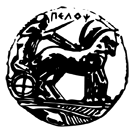 ΠΑΝΕΠΙΣΤΗΜΙΟ ΠΕΛΟΠΟΝΝΗΣΟΥΣΧΟΛΗ ΑΝΘΡΩΠΙΣΤΙΚΩΝ ΕΠΙΣΤΗΜΩΝ ΚΑΙ ΠΟΛΙΤΙΣΜΙΚΩΝ ΣΠΟΥΔΩΝΤΜΗΜΑ ΙΣΤΟΡΙΑΣ, ΑΡΧΑΙΟΛΟΓΙΑΣ ΚΑΙ ΔΙΑΧΕΙΡΙΣΗΣ ΠΟΛΙΤΙΣΜΙΚΩΝ ΑΓΑΘΩΝΕΡΓΑΣΤΗΡΙΟ ΝΕΟΤΕΡΗΣ ΚΑΙ ΣΥΓΧΡΟΝΗΣ ΙΣΤΟΡΙΑΣ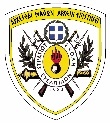 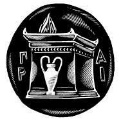 E΄ Πανελλήνιο Φοιτητικό Συνέδριο Νεότερης και Σύγχρονης Ιστορίας«100 χρόνια από τη Συνθήκη της Λωζάννης (24 Ιουλίου 1923): Αφετηρίες, πρωταγωνιστές και προοπτικές»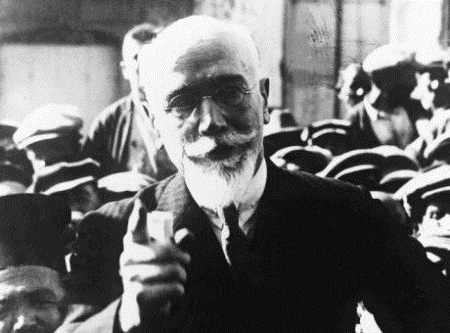 21-22 Οκτωβρίου 2023 | Ώρα έναρξης 11:00 π.μ. | ΚαλαμάταΑμφιθέατρο Σχολής Ανθρωπιστικών Επιστημών και Πολιτισμικών Σπουδών«Νικόλαος Πολίτης»